Instructions for parentsIf the activity is in red writing- this activity needs to be doneIf the writing is in black - it is optional and you can do it if you want to and have timeIf highlighted in yellow - we expect to see a photo of this your child’s portfolio. Home Learning Tuesday 2/6/2020 Sing the rhyme:Sing and listen to the rhyme every day. 1, 2, 3, 4, 5https://www.youtube.com/watch?v=9ir_l7qTiZ4Instructions for parentsIf the activity is in red writing- this activity needs to be doneIf the writing is in black - it is optional and you can do it if you want to and have timeIf highlighted in yellow - we expect to see a photo of this your child’s portfolio. Daily work outCosmic Yoga – Under the seahttps://www.youtube.com/watch?v=qC83oFEeVZA Sing the rhyme:Sing and listen to the rhyme every day. 1, 2, 3, 4, 5https://www.youtube.com/watch?v=9ir_l7qTiZ4PhonicsToday is a maths day.Maths day 1 - TuesdayAsk your adult to give you a handful of objects but not to tell you how many there are. Can you estimate (a good guess) how many objects there are? To check your estimation use you counting strategy of lining them up and touching each one as you count them. Complete the pages 10 and 11 in your addition and subtraction maths book. Maths follow-up activities will be available on your child’s Education City account and must be completed.More ways to explore counting and maths if you have time https://www.youtube.com/watch?v=ygO4la2Ljughttps://www.youtube.com/watch?v=dBKyiYq5k98 Every day you should have your child to practice;Write my namePractise saying the letter names and sounds using the sound mat, “the name is…the sound is…”Practise saying the non- decodable words on the sound mat. Count from 0-20 then from 20-0.Practise handwriting one letter in your book.10 minutes of reading.Listen to a story. CreativeUsing your paints or colouring pencils can you draw a fish using the example from our song of the week. Can you label the fish with its different parts as an extra challenge? You could even watch this helpful video as a guide.https://www.youtube.com/watch?v=NW7BFwDogh8  This activity only needs to be done once over the week. PhonicsToday is a maths day.Maths day 1 - TuesdayAsk your adult to give you a handful of objects but not to tell you how many there are. Can you estimate (a good guess) how many objects there are? To check your estimation use you counting strategy of lining them up and touching each one as you count them. Complete the pages 10 and 11 in your addition and subtraction maths book. Maths follow-up activities will be available on your child’s Education City account and must be completed.More ways to explore counting and maths if you have time https://www.youtube.com/watch?v=ygO4la2Ljughttps://www.youtube.com/watch?v=dBKyiYq5k98 Power of Reading and topic Our new book is called Billy’s Bucket. This book will be explored over 7 weeks.We will be sending photos of pages with questions you can ask your child along with tasks relating to specific pages of the story. Draw a picture of what you think is inside the present. Can you write a sentence to match your picture?Parents helpIf you want more information on phonics and the way we teach it please see the links below. https://www.bbc.co.uk/cbeebies/grownups/the-alphablocks-guide-to-phonics https://www.youtube.com/channel/UCP_FbjYUP_UtldV2K_-niWwPhonicsToday is a maths day.Maths day 1 - TuesdayAsk your adult to give you a handful of objects but not to tell you how many there are. Can you estimate (a good guess) how many objects there are? To check your estimation use you counting strategy of lining them up and touching each one as you count them. Complete the pages 10 and 11 in your addition and subtraction maths book. Maths follow-up activities will be available on your child’s Education City account and must be completed.More ways to explore counting and maths if you have time https://www.youtube.com/watch?v=ygO4la2Ljughttps://www.youtube.com/watch?v=dBKyiYq5k98 Play- dough challenge- any time in the weekCan you use your playdough to make a crab?This activity only needs to be done once over the week. 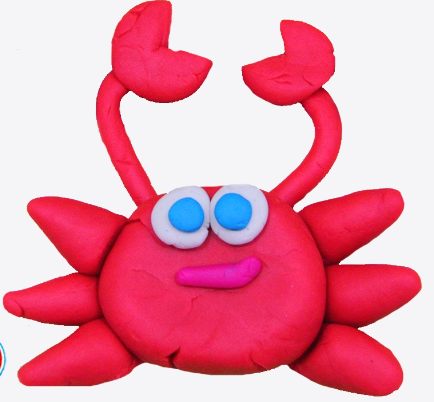 Play- dough challenge- any time in the weekCan you use your playdough to make a crab?This activity only needs to be done once over the week. 